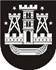 klaipėdos miesto savivaldybės tarybAsprendimasDĖL KLAIPĖDOS MIESTO SAVIVALDYBĖS MATERIALIOJO TURTO NUOMOS TVARKOS APRAŠO PATVIRTINIMO2011 m. gruodžio 22 d. Nr. T2-401KlaipėdaVadovaudamasi Lietuvos Respublikos vietos savivaldos įstatymo (Žin., 1994, Nr. 55-1049;  2008, Nr. 113-4290, Nr. 137-5379; 2009, Nr. 77-3165, Nr. 159-7206; 2010, Nr. 25-1177, Nr. 51-2480, Nr. 86-4525; 2011, Nr. 52-2504) 16 straipsnio 2 dalies 26 punktu, 18 straipsnio 1 dalimi, Klaipėdos miesto savivaldybės taryba nusprendžia:1. Patvirtinti Klaipėdos miesto savivaldybės materialiojo turto nuomos tvarkos aprašą (pridedama).2. Pripažinti netekusiais galios:2.1. Klaipėdos miesto savivaldybės tarybos 2002 m. rugsėjo 26 d. sprendimą Nr. 223 „Dėl negyvenamųjų patalpų nuomos švietimo įstaigose laisvu nuo pagrindinio darbo metu“;2.2. Klaipėdos miesto savivaldybės turto valdymo, naudojimo ir disponavimo juo tvarkos aprašo, patvirtinto Klaipėdos miesto savivaldybės tarybos 2009 m. sausio 29 d. sprendimu Nr. T2-15 „Dėl Klaipėdos miesto savivaldybės turto valdymo, naudojimo ir disponavimo juo tvarkos aprašo patvirtinimo“, VI ir VII skyrius;2.3. Klaipėdos miesto savivaldybės tarybos 2009 m. rugsėjo 25 d. sprendimo Nr. T2-329 „Dėl Klaipėdos miesto savivaldybės turto valdymo, naudojimo ir disponavimo juo tvarkos aprašo priedų pakeitimo ir papildymo“ 1 ir 2 punktus.3. Skelbti apie šį sprendimą vietinėje spaudoje ir visą sprendimo tekstą – Klaipėdos miesto savivaldybės interneto tinklalapyje.Šis sprendimas gali būti skundžiamas Lietuvos Respublikos administracinių bylų teisenos įstatymo nustatyta tvarka Klaipėdos apygardos administraciniam teismui.Savivaldybės meras                                                                                             Vytautas Grubliauskas______________PATVIRTINTAKlaipėdos miesto savivaldybėstarybos 2011 m. gruodžio 22 d.sprendimu Nr. T2-401KLAIPĖDOS MIESTO SAVIVALDYBĖS MATERIALIOJO TURTO NUOMOS TVARKOS APRAŠASI. BENDROSIOS NUOSTATOS1. Klaipėdos miesto savivaldybės materialiojo turto nuomos tvarkos aprašas (toliau vadinama Tvarkos aprašas) reglamentuoja Klaipėdos miesto savivaldybei (toliau vadinama savivaldybė) nuosavybės teise priklausančio materialiojo turto (toliau vadinama turtas) nuomos tvarką ir sąlygas, savivaldybės įmonių ir įstaigų, patikėjimo teise valdančių savivaldybei nuosavybės teise priklausantį materialųjį turtą (toliau vadinama patikėtinis), pareigas organizuojant nuomos konkursą.II. SAVIVALDYBĖS TURTO NUOMA VIEŠO KONKURSO BŪDU2. Savivaldybės turtas išnuomojamas viešo konkurso būdu, išskyrus atvejus, nustatytus šio Tvarkos aprašo IV skyriuje.3. Savivaldybės turtas nuomojamas pagal Klaipėdos miesto savivaldybės tarybos (toliau vadinama Taryba) patvirtintą nuomojamo turto sąrašą.4. Į nuomojamo turto sąrašą gali būti įtrauktas:4.1. Savivaldybės administracijos patikėjimo teise valdomas nekilnojamasis turtas, kuris nereikalingas savivaldos funkcijoms įgyvendinti ir nepatvirtinta šio turto privatizavimo programa;4.2. kitų biudžetinių įstaigų patikėjimo teise valdomas nekilnojamasis turtas, kuris nuomojamas veiklai, susijusiai su patikėtinio vykdoma veikla;4.3. savivaldybės įmonių patikėjimo teise valdomas nekilnojamasis turtas, kai šio turto nuomos galimybė numatyta įmonių įstatuose.2017 m. vasario 23 d. Klaipėdos miesto savivaldybės tarybos sprendimo Nr. T2-42 redakcija5. Savivaldybės administracijos direktorius teikia Tarybai tvirtinti savivaldybės nuomojamo turto sąrašą iki einamųjų metų spalio 1 d. Patvirtintas sąrašas gali būti tikslinamas.6. Savivaldybės įmonės ir įstaigos, patikėjimo teise valdančios savivaldybės turtą ir norėdamos jį išnuomoti, teikia Savivaldybės administracijos direktoriui prašymą įtraukti turtą į nuomojamo turto sąrašą, nurodydamos nuomojamo turto pavadinimą ir trumpą apibūdinimą – nekilnojamojo daikto adresą, unikalų numerį, žymėjimą plane, nuomojamą plotą ar užstatomą plotą, kito turto – inventorizacijos numerį; įrenginių – pagrindines charakteristikas; turto pradinę (įsigijimo) ir likutinę vertę eurais; turto naudojimo paskirtį.2015 m. liepos 10 d. Klaipėdos miesto savivaldybės tarybos sprendimo Nr. T2-167 redakcija7. Patikėtinis negali nuomoti turto, jeigu jis nėra įtrauktas į savivaldybės nuomojamo turto sąrašą.8. Patikėtinis, norėdamas nuomoti turtą iš Tarybos patvirtinto sąrašo, įsakymu tvirtina turto pradinę nuomos kainą, nustatytą vadovaujantis Savivaldybės administracijos direktoriaus įsakymu patvirtintomis nuompinigių už Klaipėdos miesto savivaldybės materialiojo turto nuomą skaičiavimo taisyklėmis, nuomos terminą, nuomos būdą, naudojimo paskirtį bei kitas sąlygas.9. Pagal patikėtinio įsakymu patvirtintas nuomojamo turto sąlygas viešus nuomos konkursus organizuoja ir vykdo patikėtinio įsakymu sudaryta nuolatinė arba laikina nuomos komisija.10. Savivaldybės turtas nuomojamas vadovaujantis Savivaldybės administracijos direktoriaus įsakymu patvirtintomis Klaipėdos miesto savivaldybės materialiojo turto nuomos konkurso organizavimo taisyklėmis.III. TURTO NUOMOS SĄLYGOS11. Savivaldybės turtas išnuomojamas ne ilgesniam kaip 5 metų laikotarpiui. Jeigu nuomininkas tinkamai vykdo sutartinius įsipareigojimus, sutartis, nekeičiant nuompinigių dydžio, vieną kartą atnaujinama naujam 3 metų laikotarpiui. Likus ne mažiau kaip 2 mėnesiams iki nuomos sutarties termino pabaigos, nuomininkas privalo pateikti patikėtiniui prašymą atnaujinti nuomos sutartį.2017 m. vasario 23 d. Klaipėdos miesto savivaldybės tarybos sprendimo Nr. T2-42 redakcija12. Savivaldybės turto nuomininkas, tinkamai vykdęs sutartinius įsipareigojimus, turi pirmenybės teisę antrą kartą atnaujinti nuomos sutartį naujam 5 metų laikotarpiui už viešame nuomos konkurse pasiūlytą didžiausią nuomos kainą. Viešas nuomos konkursas skelbiamas likus ne mažiau kaip 4 mėnesiams iki nuomos sutarties termino pabaigos. Naujam terminui sudaryta nuomos sutartis vieną kartą atnaujinama šio Tvarkos aprašo 11 punkte nustatytomis sąlygomis.2017 m. vasario 23 d. Klaipėdos miesto savivaldybės tarybos sprendimo Nr. T2-42 redakcija13. Savivaldybės ilgalaikio materialiojo turto nuomos sutartį (1 priedas) bei perdavimo ir priėmimo aktą (2 priedas) pagal šią sutartį pasirašo turto patikėtinio vadovas arba jo įgaliotas asmuo.14. Patikėtinis įsakymu atnaujina pasirašytą nuomos sutartį naujam terminui, papildomą susitarimą prie savivaldybės ilgalaikio materialiojo turto nuomos sutarties (3 priedas) pasirašo turto patikėtinio vadovas arba jo įgaliotas asmuo.15. Nuomininkams, išsinuomojusiems savivaldybės turtą, draudžiama:15.1. turtą subnuomoti;15.2. be išankstinio patikėtinio įsakymo perleisti savo teises ir pareigas, atsiradusias iš nuomos sutarties, įkeisti nuomos teisę;15.3. be Tarybos leidimo atlikti rekonstravimo darbus, kapitalinį remontą, patalpų perplanavimą, paskirties keitimą.16. Nuomininkui, investavusiam lėšas į išsinuomoto turto kapitalinį remontą, rekonstrukciją ar kitaip pagerinusiam turtą, lėšos neatlyginamos.17. Nuomininkas savo lėšomis apdraudžia išsinuomotą savivaldybės turtą savininko (savivaldybės) naudai nuomos sutarties galiojimo laikotarpiui nuo žalos, kuri gali būti padaryta dėl ugnies, vandens, gamtos jėgų, vagysčių, trečiųjų asmenų veiksmų ir kitų draudiminių įvykių.18. Nuomininkas, kuris išsinuomotu turtu (patalpomis) dėl rekonstrukcijos ar remonto darbų negali naudotis ir savo lėšomis atlieka jo remontą, patikėtinio įsakymu, gali būti atleistas nuo nuomos mokesčio, bet ne ilgiau kaip tris mėnesius. Atleidimas nuo nuompinigių mokėjimo ir terminas įforminamas papildomu susitarimu (3 priedas), kuris yra neatsiejama pagrindinės nuomos sutarties dalis.19. Nuomininkas, atlikęs kapitalinio remonto, rekonstrukcijos darbus ar kitaip pagerinęs nekilnojamąjį turtą, per 15 kalendorinių dienų nuo nurodytų darbų pabaigos patikėtiniui pateikia visus projektinius, statybos užbaigimo ir naujų kadastrinių matavimų dokumentus. Patikėtinis nurodytus dokumentus per 15 kalendorinių dienų pateikia Klaipėdos miesto savivaldybei.20. Jei nuomininkui atlikus kapitalinį remontą, rekonstravimo darbus ar kitaip pagerinus nekilnojamąjį turtą, pasikeitė šio turto kadastro duomenys ir jie yra teisiškai įregistruoti Nekilnojamojo turto registre, savivaldybės turto patikėtinis priima sprendimą patikslinti nuomos sutartį papildomu susitarimu, kuris yra neatsiejama pagrindinės nuomos sutarties dalis. Sprendime (įsakyme) turi būti nurodyti pagerinto turto pakeitimai (nekilnojamojo turto adresas, unikalus numeris, statinio pažymėjimas plane, plotas ir indeksai, turto pradinė ir likutinė vertė) bei perskaičiuotas mėnesinis nuompinigių dydis (jei keitėsi nuomojamo turto plotas). Papildomą susitarimą (3 priedas) pasirašo savivaldybės turto patikėtinio vadovas arba jo įgaliotas asmuo.21. Jei nuomininkui atlikus kapitalinį remontą, rekonstravimo darbus ar kitaip pagerinus nekilnojamąjį turtą, padidėjo šio turto vertė, nuomininkas perdavimo ir priėmimo aktu perduoda patikėtiniui nurodytus kapitalinio remonto ar rekonstrukcijos darbus. Perdavimo ir priėmimo akte turi būti nurodyta atlikto kapitalinio remonto ar rekonstrukcijos darbų vertė bei pridėti ją pagrindžiantys dokumentai (sąskaitos faktūros, atliktų darbų aktai). Nuomininkui savo lėšomis atlikus nurodytus darbus ir juos perdavimo ir priėmimo aktu perdavus patikėtiniui nuomos mokestis neperskaičiuojamas.IV. SAVIVALDYBĖS TURTO NUOMA NE KONKURSO BŪDU22. Savivaldybės turtas ne konkurso būdu gali būti išnuomotas trumpalaikiams (ne ilgesniems kaip 30 dienų) renginiams (parodoms, sporto varžyboms, pasitarimams, seminarams, šventėms, kultūros renginiams, darbuotojų socialinėms reikmėms) organizuoti, užsienio valstybių ambasadoms ar konsulinėms įstaigoms, tarptautinių organizacijų atstovybėms. Nuomojant turtą trumpalaikiams renginiams organizuoti nuomininkas visą nuompinigių sumą sumoka iki sutarties pasirašymo ir šis turtas nėra įtraukiamas į nuomojamo turto sąrašą.2014 m. sausio 30 d. Klaipėdos miesto savivaldybės tarybos sprendimo Nr. T2-13 redakcija23. Nuomojant savivaldybės turtą trumpalaikiams renginiams organizuoti patikėtinis įvertina siūlomą asmenų nuompinigių dydį ir, jeigu jis nėra mažesnis už patikėtinio pagal nuompinigių už Klaipėdos miesto savivaldybės materialiojo turto nuomą skaičiavimo taisykles apskaičiuotą nuompinigių dydį, priima sprendimą (įsakymą) nuomoti turtą.2014 m. sausio 30 d. Klaipėdos miesto savivaldybės tarybos sprendimo Nr. T2-13 redakcija24. Sprendimą (įsakymą) nuomoti savivaldybės turtą užsienio valstybių ambasadoms ar konsulinėms įstaigoms, tarptautinių organizacijų atstovybėms priima ir nuomos sutartį pasirašo Savivaldybės administracijos direktorius. Pradinis nuompinigių dydis nustatomas, vadovaujantis nuompinigių už Klaipėdos miesto savivaldybės materialiojo turto nuomą skaičiavimo taisyklėmis. Atnaujinat savivaldybės turto nuomos sutartį nustatomas sutarties atnaujinimo dieną apskaičiuotas nuompinigių dydis. Nuomojant savivaldybės turtą užsienio valstybių ambasadoms ar konsulinėms įstaigoms, tarptautinių organizacijų atstovybėms, nuomos sutartis sudaroma 3 metų laikotarpiui, ši sutartis gali būti atnaujinta.2014 m. sausio 30 d. Klaipėdos miesto savivaldybės tarybos sprendimo Nr. T2-13 redakcijaV. BAIGIAMOSIOS NUOSTATOS25. Jeigu maitinimo organizavimo savivaldybės bendrojo ugdymo mokyklose ir ikimokyklinio ugdymo įstaigose konkursui, vykdomam Lietuvos Respublikos viešųjų pirkimų įstatymo nustatyta tvarka, įgyvendinti reikalingas savivaldybei nuosavybės teise priklausantis turtas, kurį patikėjimo teise valdo savivaldybės biudžetinės įstaigos, ir tai numato konkurso sąlygos, maitinimo paslaugos teikimo laikotarpiui savivaldybės turtas išnuomojamas ne konkurso būdu. Pradinis nuompinigių dydis nustatomas, vadovaujantis Nuompinigių už Klaipėdos miesto savivaldybės materialiojo turto nuomą skaičiavimo taisyklėmis. Turto nuomos sąlygos nurodomos maitinimo organizavimo konkurso sąlygose. Nuomojant savivaldybės turtą maitinimo paslaugos teikimui taikomos šio Tvarkos aprašo 3–7, 10, 11, 13–21 punktų nuostatos.2015 m. liepos 10 d. Klaipėdos miesto savivaldybės tarybos sprendimo Nr. T2-167 redakcija26. Savivaldybės turto nuompinigių dydžio nustatymo ir jų mokėjimo tvarka, nuomos konkurso organizavimo, nuomos sutarties sudarymo ir nutraukimo tvarka nustatomos Savivaldybės administracijos direktoriaus įsakymu.27. Klaipėdos miesto savivaldybės administracijos lėšos, gautos už Savivaldybei nuosavybės teise priklausančių ir Savivaldybės administracijos patikėjimo teise valdomų negyvenamųjų pastatų (patalpų) ir inžinerinių statinių nuomą, naudojamos:27.1. bendrojo naudojimo patalpų administravimo išlaidoms, namo bendrųjų konstrukcijų, bendrojo naudojimo patalpų ir bendrosios inžinerinės įrangos atnaujinimo išlaidoms, tenkančių Savivaldybei nuosavybės teise priklausančių negyvenamųjų patalpų daliai, ir avarinių situacijų negyvenamosiose patalpose likvidavimo darbų išlaidoms apmokėti;27.2. Savivaldybės administracijos patikėjimo teise valdomų negyvenamųjų pastatų ir patalpų remonto ar rekonstrukcijos darbų ir su šiais darbais susijusioms projektavimo išlaidoms apmokėti;27.3. išlaidoms už laikinai nenaudojamų Savivaldybei nuosavybės teise priklausančių ir Savivaldybės administracijos patikėjimo teise valdomų negyvenamųjų pastatų ir patalpų, išskyrus nebaigtus statyti negyvenamuosius pastatus ir patalpas, kuriems nėra gauti statybos užbaigimo dokumentai, eksploatacines ir kitas paslaugas apmokėti;27.4. Savivaldybei nuosavybės teise priklausančių negyvenamųjų pastatų nugriovimo darbų ir su šiais darbais susijusioms projektavimo, negyvenamųjų pastatų (patalpų) techninės būklės palaikymo išlaidoms apmokėti.2015 m. spalio 29 d. Klaipėdos miesto savivaldybės tarybos sprendimo Nr. T2-270 redakcija28. Nuomojant savivaldybės nekilnojamąjį turtą farmacinei ar vaistinių veiklai vykdyti, savivaldybės nekilnojamąjį turtą, esantį šalia kapinių, su laidojimo paslaugomis susijusiai veiklai vykdyti savivaldybės turto nuomos konkurso laimėtojas iki nuomos sutarties pasirašymo turi pateikti Lietuvos Respublikoje ar kitoje Europos Sąjungos narėje registruoto banko besąlyginę ir neatšaukiamą pirmo pareikalavimo nuomos sutarties įvykdymo garantiją, užtikrinančią visų nuomininko įsipareigojimų pagal nuomos sutartį įvykdymą. Nurodytos garantijos suma turi būti ne mažesnė kaip 6 mėnesių pasiūlyto nuompinigių dydžio. Nepateikus nurodytos garantijos nuomos sutartis negali būti pasirašoma.2014 m. gruodžio 18 d. Klaipėdos miesto savivaldybės tarybos sprendimo Nr. T2-343 redakcija2015 m. spalio 29 d. Klaipėdos miesto savivaldybės tarybos sprendimo Nr. T2-270 redakcija29. Nuomotojui paprašius nuomininkai per 5 darbo dienas privalo pateikti pagal nuomos sutartį valdomo ir naudojamo turto inventorizavimo aprašus.2014 m. gruodžio 18 d. Klaipėdos miesto savivaldybės tarybos sprendimo Nr. T2-343 redakcija2015 m. spalio 29 d. Klaipėdos miesto savivaldybės tarybos sprendimo Nr. T2-270 redakcija30. Jeigu, vadovaujantis Lietuvos Respublikos koncesijų įstatymu, koncesijos, kuri suteikiama atviro viešo konkurso būdu, projektui įgyvendinti reikalingas savivaldybės turtas ir tai numato konkurso sąlygos, koncesijos suteikimo laikotarpiu teisės į šį savivaldybės turtą koncesininkui gali būti suteikiamos be aukciono (be atskiro konkurso), sudarant su juo nuomos sutartį. Jeigu koncesijos konkurso sąlygose numatoma, kad savivaldybei bus mokamas koncesijos mokestis, tokiu atveju nuomos mokestis nustatomas 1 Eur ir įskaitomas į koncesijos mokestį.2015 m. gegužės 28 d. Klaipėdos miesto savivaldybės tarybos sprendimo Nr. T2-111 redakcija2015 m. liepos 10 d. Klaipėdos miesto savivaldybės tarybos sprendimo Nr. T2-167 redakcija2015 m. spalio 29 d. Klaipėdos miesto savivaldybės tarybos sprendimo Nr. T2-270 redakcija31. Nuomojant savivaldybės nekilnojamąjį turtą kartu su juo gali būti išnuomojamas savivaldybei nuosavybės teise priklausantis ilgalaikis ir (ar) trumpalaikis materialusis (kilnojamasis) turtas, jeigu tuo siekiama užtikrinti efektyvią savivaldybės nekilnojamojo turto nuomą. Ilgalaikio ir (ar) trumpalaikio materialiojo turto nuomos mokestis įskaitomas į nekilnojamojo turto nuomos mokestį.2017 m. vasario 23 d. Klaipėdos miesto savivaldybės tarybos sprendimo Nr. T2-42 redakcija________________________Klaipėdos miesto savivaldybės materialiojo turto nuomos tvarkos aprašo1 priedas(Sutarties formos pavyzdys)SAVIVALDYBĖS MATERIALIOJO TURTO NUOMOSSUTARTIS20_____ m.________ ____ d. Nr. ____________________(sudarymo vieta)I. SUTARTIES ŠALYSNuomotojas________________________________________________________________,(savivaldybės įstaigos, įmonės, pavadinimas, kodas)atstovaujamas ____________________________________________________________________(atstovo pareigos, vardas ir pavardė)pagal __________________________________________________________________________,(įstatymą, juridinio asmens įstatus (nuostatus), įgaliojimą – dokumento pavadinimas, numeris, data)ir nuomininkas___________________________________________________________________,(juridinio asmens pavadinimas, kodas / fizinio asmens vardas ir pavardė, asmens kodas)atstovaujamas ____________________________________________________________________(atstovo pareigos, vardas ir pavardė)pagal ___________________________________________________________________________(įstatymą; juridinio asmens įstatus (nuostatus), įgaliojimą – dokumento pavadinimas, numeris, data)vadovaudamiesi ___________________________________________________, sudarė šią sutartį.(nurodyti teisėtą pagrindą)II. SUTARTIES OBJEKTAS1. Nuomotojas įsipareigoja perduoti nuomininkui ilgalaikį materialųjį turtą (toliau – turtas)__________________________________________________________________________(nuomojamo objekto adresas, trumpas apibūdinimas – unikalus turto numeris, statinio žymėjimas plane, patalpų žymėjimo indeksai, statinio plotas ar tūris; kito turto – inventorizacijos numeris, pagrindinės charakteristikos; turto pradinė ir likutinė vertės, litais)laikinai valdyti ir naudotis_________________________________________________________ .(nurodyti turto naudojimo paskirtį)2. Nuomininkas įsipareigoja valdyti ir naudotis turtu šioje sutartyje numatytomis sąlygomis ir tvarka, ir mokėti nuompinigius – ____________________ Eur (su PVM/ be PVM) per mėnesį už(įrašyti sumą skaičiais)            (nereikalingą žodį išbraukti)1 kv. metrą bendrojo ploto, iš viso – __________________ Eur (su PVM/ be PVM) per mėnesį už(įrašyti sumą skaičiais)            (nereikalingą žodį išbraukti)visą nuomojamą plotą.2014 m. rugsėjo 15 d. Klaipėdos miesto savivaldybės tarybos sprendimo Nr. T2-237 redakcijaIII. SUTARTIES SĄLYGOS3. Sutartis įsigalioja nuo ________________ ir galioja iki _______________, bet ne ilgiau(įsigaliojimo terminas)                                              (galiojimo terminas)kaip iki nuosavybės teisės į išnuomotą turtą perėjimo kitam asmeniui.2014 m. balandžio 30 d. Klaipėdos miesto savivaldybės tarybos sprendimo Nr. T2-95 redakcija4. Nuomininkui, sudariusiam nuomos sutartį po nuomos konkurso, pradinis įnašas, lygus paskelbtam 3 mėnesių pradiniam nuompinigių dydžiui, įskaitomas į nuomos mokestį.5. Nuomininkas moka nuompinigius kas mėnesį pagal išrašytą sąskaitą faktūrą, bet ne vėliau kaip iki einamojo mėnesio paskutinės mėnesio kalendorinės dienos.6. Nuomininkui, pagerinusiam išsinuomotą turtą (atlikus paprastąjį remontą, kapitalinį remontą, rekonstravimo darbus), už pagerinimą neatlyginama.7. Nuomininkas, be nuompinigių, kas mėnesį, teisės aktų nustatyta tvarka moka faktines išlaidas už komunalines paslaugas (šaltą ir karštą vandenį, elektros energiją, dujas, šilumos energiją, šiukšlių išvežimą) bei perduoto turto eksploatavimo mokestį pagal įmonės, įstaigos buhalterijos išrašytas sąskaitas faktūras.8. Nuomininkui draudžiama išpirkti nuomojamą materialųjį turtą. Jis gali dalyvauti privatizuojant šį turtą Lietuvos Respublikos valstybės ir savivaldybių turto privatizavimo įstatymo nustatyta tvarka.IV. ŠALIŲ PAREIGOS9. Nuomotojas įsipareigoja:9.1. per 10 kalendorinių dienų po šios sutarties įsigaliojimo dienos perduoti nuomininkui nuomojamą turtą pagal perdavimo ir priėmimo aktą, kuris yra šios sutarties priedas;2014 m. balandžio 30 d. Klaipėdos miesto savivaldybės tarybos sprendimo Nr. T2-95 redakcija9.2. per 15 kalendorinių dienų nuo sutarties įsigaliojimo dienos įstatymų nustatyta tvarka įregistruoti sutartį Nekilnojamojo turto registre, pasibaigus nuomos sutarties terminui, tokia pat tvarka išregistruoti sutartį iš Nekilnojamojo turto registro;2014 m. balandžio 30 d. Klaipėdos miesto savivaldybės tarybos sprendimo Nr. T2-95 redakcija9.3. kas mėnesį iki einamojo mėnesio 10 dienos išrašyti sąskaitas faktūras už turto nuomą ir pateikti nuomininkui ne vėliau kaip iki einamojo mėnesio 15 dienos.10. Nuomininkas įsipareigoja:10.1. naudoti turtą pagal paskirtį, griežtai laikytis šios paskirties turtui keliamų priežiūros, priešgaisrinės saugos ir sanitarinių reikalavimų;10.2. savo lėšomis parengti turtą pasikeičiantiems metų sezonams ir atlikti nuomojamo turto einamąjį remontą;10.3. savo lėšomis per 15 kalendorinių dienų nuo šios sutarties pasirašymo dienos apdrausti išsinuomotą turtą nuomotojo naudai sutarties galiojimo laikotarpiui nuo žalos, kuri gali būti padaryta dėl ugnies, vandens, gamtos jėgų, vagysčių, trečiųjų asmenų veiksmų ir kitų draudiminių įvykių ir per 5 darbo dienas pateikti nuomotojui apdraudimo faktą patvirtinančius dokumentus. Jeigu nuomininkas, raštu jį įspėjus, per 5 darbo dienas nepateikia nuomotojui apdraudimo faktą patvirtinančių dokumentų, moka 57,92 Eur baudą;2014 m. balandžio 30 d. Klaipėdos miesto savivaldybės tarybos sprendimo Nr. T2-95 redakcija2014 m. rugsėjo 15 d. Klaipėdos miesto savivaldybės tarybos sprendimo Nr. T2-237 redakcija10.4. mokėti ____________________ mokesčius, susijusius su  išnuomotu turtu;(nurodyti konkrečius mokesčius)10.5. pasibaigus šios sutarties terminui arba ją nutraukus prieš terminą, per 10 kalendorinių dienų pagal aktą perduoti tvarkingą turtą su visais atliktais pertvarkymais, neatskiriamais nuo turto. Jeigu nuomininkas, raštu jį įspėjus, per 30 kalendorinių dienų nuo nuomos sutarties termino pabaigos arba jos nutraukimo prieš terminą, pagal aktą neperduoda turto nuomotojui, moka 289,62 Eur baudą ir nuomos mokestį pagal išrašytas sąskaitas faktūras už visą laiką, kurį buvo pavėluota grąžinti turtą;2014 m. rugsėjo 15 d. Klaipėdos miesto savivaldybės tarybos sprendimo Nr. T2-237 redakcija10.6. sudaryti su BĮ Klaipėdos miesto savivaldybės administracija ir kitomis atitinkamomis įmonėmis ir organizacijomis sutartis dėl atsiskaitymo už komunalines ir kitas paslaugas – sutartis dėl perduoto turto eksploatavimo ir komunalinių paslaugų nuomininkas privalo sudaryti su turtą eksploatuojančia (-iomis) organizacija (-omis) per 20 kalendorinių dienų nuo šios sutarties pasirašymo dienos ir per 5 darbo dienas nuo sutarčių sudarymo dienos pateikti nuomotojui sutarčių sudarymo faktą patvirtinančius dokumentus. Jeigu nuomininkas, raštu jį įspėjus, per 5 darbo dienas nepateikia nuomotojui sutarčių sudarymo faktą patvirtinančių dokumentų, moka 57,92 Eur baudą;2014 m. balandžio 30 d. Klaipėdos miesto savivaldybės tarybos sprendimo Nr. T2-95 redakcija2014 m. rugsėjo 15 d. Klaipėdos miesto savivaldybės tarybos sprendimo Nr. T2-237 redakcija10.7. sudaryti nuomotojo įgaliotam atstovui sąlygas tikrinti nuomojamo turto būklę.11. Nuomininkui draudžiama subnuomoti nuomojamą turtą arba kitaip leisti kitiems asmenims juo naudotis.V. ŠALIŲ ATSAKOMYBĖ12. Nuomininkas, šioje sutartyje nustatytu laiku nesumokėjęs nuompinigių, moka delspinigius (procentais nuo nesumokėtos nuompinigių sumos, nustatytos už kiekvieną pavėluotą dieną) – 0,05 proc.13. Už nuomojamo turto pabloginimą nuomininkas atsako Lietuvos Respublikos civilinio kodekso nustatyta tvarka.VI. SUTARTIES  PASIBAIGIMAS  IR  NUTRAUKIMAS14. Ši sutartis pasibaigia jos terminui pasibaigus.15. Nuomotojas turi teisę nutraukti terminuotą nuomos sutartį:15.1. vienašališkai, raštu įspėjus nuomininką prieš 1 mėnesį:15.1.1. jei nuomininkas naudojasi turtu ne pagal sutartį ar turto paskirtį;15.1.2. jei nuomininkas tyčia ar dėl neatsargumo blogina daikto būklę;15.1.3. jei nuomininkas nemoka nuomos mokesčio ilgiau kaip 2 mėnesius;15.1.4. jei nuomininkas nedaro remonto tais atvejais, kai jis pagal įstatymus ar sutartį privalo jį daryti;15.1.5. nuosavybės teisei į išnuomotą turtą perėjus kitam asmeniui;15.1.6. kai Klaipėdos miesto savivaldybės taryba priima sprendimą dėl išnuomoto savivaldybės turto valdymo, naudojimo ar disponavimo juo;15.1.7. jei yra kiti nuomos sutartyje numatyti pagrindai;15.1.8. jei nuomininkas nemoka faktinių išlaidų už komunalines ir kitas paslaugas (šaltą ir karštą vandenį, elektros energiją, dujas, šilumos energiją, šiukšlių išvežimą) bei perduoto turto eksploatavimo mokesčio ar neapdraudžia turto ilgiau kaip 2 mėnesius;2014 m. balandžio 30 d. Klaipėdos miesto savivaldybės tarybos sprendimo Nr. T2-95 redakcija15.2. šalių susitarimu, vienai šaliai raštu įspėjus kitą prieš du mėnesius.VII. SUTARTIES ATNAUJINIMAS16. Pasibaigus nuomos sutarties terminui, su nuomininku, tvarkingai vykdžiusiu sutartyje prisiimtas pareigas, ir gavus nuomininko raštišką prašymą, nuomos sutartis atnaujinama Klaipėdos miesto savivaldybės tarybos nustatyta tvarka.17. Nuomininkas, pageidaujantis pratęsti nuomos sutartį, kreipiasi raštiškai į nuomotoją ne vėliau kaip likus dviem mėnesiams iki nuomos termino pasibaigimo dėl galimybės pratęsti nuomos sutartį naujam terminui.VIII. KITOS SĄLYGOS18. Nuomininkas gali atlikti turto rekonstravimo darbus, kapitalinį remontą, patalpų perplanavimą, paskirties keitimą, pritaikydamas turtą savo veiklai, tik Nuomotojui leidus. Jei po atliktų nuomininko darbų pasikeitė nuomojamo turto duomenys ir yra teisiškai įregistruoti, tikslinama nuomos sutartis papildomu susitarimu, kuriame įrašomi nuomojamo turto pakeitimai bei perskaičiuotas mėnesinis nuompinigių dydis (jei keitėsi nuomojamo turto plotas).19. Nuomininkas gali perleisti savo teises ir pareigas, atsiradusias iš nuomos sutarties, įkeisti nuomos teisę tik nuomotojui raštiškai sutikus.20. Nuomininkui laiku nesumokėjus nuomos mokesčio, įmokos įskaitomos tokia tvarka: 20.1. delspinigiai;20.2. pagrindinis įsiskolinimas (laiku nesumokėtas nuomos mokestis);20.3. einamieji mokėjimai.21.  Šiame skyriuje šalys gali įrašyti ir kitas įstatymams neprieštaraujančias sąlygas.IX. GINČŲ SPRENDIMO TVARKA22. Visi iškilę ginčai sprendžiami šalių tarpusavio susitarimu, o jeigu tokiu būdu nepavyksta jų išspręsti, ginčai sprendžiami teisme vadovaujantis Lietuvos Respublikos įstatymais ir kitais teisės aktais.X. BAIGIAMOSIOS NUOSTATOS23. Ši sutartis surašoma dviem  egzemplioriais – po vieną kiekvienai šaliai.24. Prie šios sutarties pridedami nuomojamo turto dokumentai ir priedai, būtini šiam turtui naudoti.XI. ŠALIŲ REKVIZITAIKlaipėdos miesto savivaldybės materialiojo turto nuomos tvarkos aprašo2 priedas(Akto formos pavyzdys)SAVIVALDYBĖS MATERIALIOJO TURTO PERDAVIMO IR PRIĖMIMOAKTAS20 __ m.__________ ___d. Nr._________________________(sudarymo vieta)Nuomotojas _______________________________________________________________,(savivaldybės įstaigos, įmonės pavadinimas, kodas)atstovaujamas ___________________________________________________________________(atstovo pareigos, vardas ir pavardė)pagal __________________________________________________________________________,(įstatymą, juridinio asmens įstatus (nuostatus), įgaliojimą – dokumento pavadinimas, numeris, data)ir nuomininkas___________________________________________________________________,(juridinio asmens pavadinimas, kodas/ fizinio asmens vardas ir pavardė, asmens kodas)atstovaujamas ____________________________________________________________________(atstovo pareigos, vardas ir pavardė)pagal ___________________________________________________________________________(įstatymą, juridinio asmens įstatus (nuostatus), įgaliojimą – dokumento pavadinimas, numeris, data)vadovaudamiesi ______ m. ____________ ___ d. sudaryta sutartimi Nr.___, perdavė ir priėmė turtą ________________________________________________________________________________(nuomojamo objekto adresas ir trumpas apibūdinimas – unikalus turto numeris iš registro pažymėjimo, pastato žymėjimas plane, patalpų indeksai; kito turto – inventorizacijos numeris; statinio bendras plotas ar tūris, įrenginių – pagrindinės charakteristikos; būklė)Perdavė_________________________________            _____________       ________________________(atstovo pareigų pavadinimas)                                             (parašas)                                   (vardas ir pavardė)A. V.Priėmė_________________________________            _____________       ________________________(atstovo pareigų pavadinimas)                                             (parašas)                                   (vardas ir pavardė)A. V.__________________________Klaipėdos miesto savivaldybės materialiojo turto nuomos tvarkos aprašo3 priedas(Susitarimo formos pavyzdys)PAPILDOMAS SUSITARIMAS PRIE SAVIVALDYBĖS MATERIALIOJO TURTO 20__ M. ________________ D. NUOMOS SUTARTIES NR. ______20_____ m. ________________ d. Nr. _________________________(sudarymo vieta)I. SUSITARIMO ŠALYSNuomotojas________________________________________________________________,(savivaldybės įstaigos, įmonės pavadinimas, kodas)atstovaujamas ____________________________________________________________________(atstovo pareigos, vardas ir pavardė)pagal __________________________________________________________________________,(įstatymą, juridinio asmens įstatus (nuostatus), įgaliojimą – dokumento pavadinimas, numeris, data)ir nuomininkas___________________________________________________________________,(juridinio asmens pavadinimas, kodas/ fizinio asmens vardas ir pavardė, asmens kodas)atstovaujamas ____________________________________________________________________(atstovo pareigos, vardas ir pavardė)pagal __________________________________________________________________________,(įstatymą, juridinio asmens įstatus (nuostatus), įgaliojimą – dokumento pavadinimas, numeris, data)vadovaudamiesi _________________________________________________, sudarė šį susitarimą.(nurodyti teisėtą pagrindą)II. SUSITARIMO OBJEKTAS1. Pakeisti Savivaldybės materialiojo turto nuomos 20___ m.____________ d. sutarties Nr._______  _________________ punktus ir išdėstyti juos taip:(nurodyti)„ _______________________________________.“(įrašyti keičiamų sutarties punktų tekstą)arba1. Šalys susitaria, kad nuomininkas atleidžiamas nuo nuompinigių mokėjimo pagal 20___ m.____________ d. sutartį Nr.______   _____________ terminui, kuris pradedamas skaičiuoti nuo(terminas mėn.)šio susitarimo pasirašymo dienos. (Šis susitarimo punktas taikomas, kai nuomininkas atleidžiamas nuo nuompinigių mokėjimo, vadovaujantis Klaipėdos miesto savivaldybės materialiojo turto nuomos tvarkos aprašo 18 punktu.)2014 m. sausio 30 d. Klaipėdos miesto savivaldybės tarybos sprendimo Nr. T2-13 redakcija2. Šis susitarimas sudarytas 2 egzemplioriais, po vieną kiekvienai šaliai.3. Šis susitarimas įsigalioja nuo jo pasirašymo dienos ir yra neatsiejama Savivaldybės materialiojo turto nuomos 20___ m.____________ d. sutarties Nr. _______ dalis.III. ŠALIŲ REKVIZITAINuomotojas(juridinio asmens pavadinimas)Nuomininkas(juridinio asmens pavadinimas/fizinio asmens vardas ir pavardė)(juridinio asmens kodas)(PVM mokėtojo kodas)(adresas, telefono/fakso Nr.)(kredito įstaigos rekvizitai)(pareigos, vardas ir pavardė)______________________(parašas)A. V.(juridinio asmens/fizinio asmens kodas)(PVM mokėtojo kodas)(adresas, telefono/fakso Nr.)(kredito įstaigos rekvizitai)(pareigos, vardas ir pavardė)_______________________(parašas)A. V.Nuomotojas(juridinio asmens pavadinimas)Nuomininkas(juridinio asmens pavadinimas/fizinio asmens vardas ir pavardė)(juridinio asmens kodas)(PVM mokėtojo kodas)(adresas, telefono/fakso Nr.)(kredito įstaigos rekvizitai)(pareigos, vardas ir pavardė)______________________(parašas)A. V.(juridinio asmens/fizinio asmens kodas)(PVM mokėtojo kodas)(adresas, telefono/fakso Nr.)(kredito įstaigos rekvizitai)(pareigos, vardas ir pavardė)_______________________(parašas)A. V.